SERVIÇO DE CONVIVÊNCIA E FORTALECIMENTO DE VÍNCULOS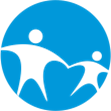 SCFV – 06 a 14 anos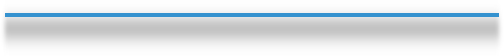 Objetivo: Assegurar, conforme a legislação vigente, o atendimento, gratuito, em Regime de Apoio Sócio Educativo em Meio Aberto, às crianças, aos adolescentes e às famílias com direitos ameaçados ou violados, num trabalho articulado em rede, visando à proteção integral e o exercício efetivo da cidadania, por meio de intervenção sócio educativa, pedagógica, afirmativa, emancipadora e franciscana que desperte e assegure a cada sujeito envolvido na ação, a plena construção e vivência de Projetos de Vida que ambicionem a auto realização, a boa convivência e a pacificação fraterna das relações.Desenvolvimento: Desenvolve-se por meio de atendimentos em grupo em atividades artísticas, culturais, de lazer e esportivas, dentre outras. Constitui-se numa intervenção social planejada que cria situações desafiadoras, estimula e orienta crianças e adolescentes na construção e reconstrução de suas histórias e vivências individuais, coletivas e familiares.Ele acontece no turno inverso ao da escola, possui dinâmicas e metodologias interativas e construtivas. Suas referências pedagógicas são: a pedagogia da presença, do fortalecimento de laços e da interação criativa.Público Alvo: São crianças e adolescente da comunidade, moradores da Lomba do Pinheiro região de grande fragilidade, no que se refere a rede de proteção social. Com idade de 6 até 14 anos. Famílias territorialmente referenciadas ao CRAS, em especial com: Crianças encaminhadas pelos serviços da proteção social especial; serviço de proteção social especial a indivíduos e famílias, reconduzidos ao convívio do lar, após medida protetiva de acolhimento; e outros. Crianças e adolescentes com deficiência, com prioridade para as beneficiárias do BPC; Cinema como gerador de reflexões e debates, montagem de peças teatrais e musicais, gincanas, visitas a equipamentos de cultura, oficinas de pintura, escultura, música e dança, confecção artesanal de instrumentos musicais, entre outrasUnidade CASA SÃO FRANCISCO Rua Santa Clara, 218, Recreio da Divisa.Unidade CASA SANTA CLARA, Rua Alfredo Torres de Vasconcelos, 385, Loteamento Santa Paula.Unidade SEDE CPCA – Avenida João de Oliveira Remião, 4444 – Parada 10, Lomba do Pinheiro.Unidade MAPA:Parcerias: FASC, CRAS, CREAS e SAF. 